Приложение 1ЭКОНОМИЧЕСКАЯ ТЕОРИЯИванов Иван Иванович доктор экономических наук, профессор,МГУ имени М.В. Ломоносова,экономический факультет(г. Москва, Россия)АннотацияЭкономическая теория – дисциплина экономической науки. Представляет собой теоретическое и философское основание экономической науки. Состоит из множества школ и направлений. Экономическая теория не стоит на месте и ее развитием в исторической ретроспективе занимается история экономических учений. Основная задача экономической теории – дать объяснения происходящих событий в экономической жизни с помощью моделей действительности, отразить в себе реальную экономику. Экономическая теория состоит из ряда разделов: методологии экономической науки, микроэкономики, макроэкономики, международной экономики, эконометрики, теории игр. В современной экономической теории можно выделить ряд научных школ и направлений: неокейнсианство, монетаризм, новую институциональную экономическую теорию, нейроэкономику, австрийскую школу, новую политическую экономию, экономику и право. Ключевые слова: экономическая теория, методология.JEL коды: A110, B410.Приложение 2ECONOMIC THEORYIvan IvanovDoctor in Economics, ProfessorLomonosov Moscow State UniversityFaculty of Economics(Moscow, Russia)AbstractEconomic theory is a discipline of economic science. It represents theoretical and philosophical basis for economic science. It consists of a multitude of schools and concepts. Economic theory doesn’t stand still and its evolution in historical perspective is the subject of the history of economic thought. The main goal of economic theory is to give rational explanation of events in real economic life with the help of theoretical models, to reflect economic reality. Economic theory is made up of several divisions: methodology of economic theory, microeconomics, macroeconomics, international economy, econometrics, game theory. In contemporary economic there is a range of scientific schools: new Keynesian theory, monetarism, new institutional economy, neuroeconomics, Austrian school, new political economy, law and economics.  Keywords: economic theory, methodology.JEL: A1, B0.Приложение 3Проблема реалистичности предпосылок при построении экономических моделей является предметом ожесточенных методологических споров на протяжении многих лет (Алле, 1994; Rubinstein, 2006). Дилемма заключается в выборе между применимостью модели и ее объясняющими способностями. Естественно, чем сложнее и реалистичней вводимые предпосылки, тем более изощренный математический аппарат требуется исследователю.Приложение 4Таблица 2Численность населения Российской империи (без Финляндии) на середину года по данным ЦСК и «Отчетам» УГВИ, млн чел.Приложение 5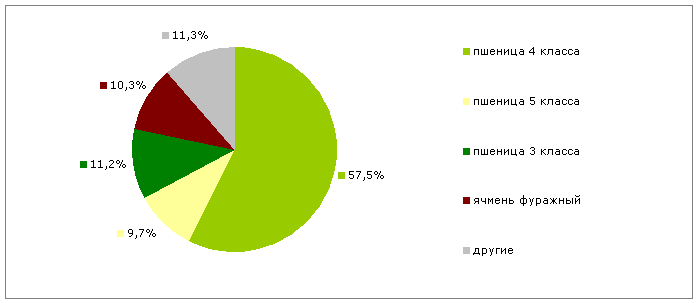 Рисунок 1. Экспорт зерновых из России: основные товарные культуры, июль 2006 – июнь 2007 г.Приложение 6На первом этапе считалось, что значение неопределенной перспективы равно придаваемому ей математическому ожиданию денежных значений выигрышей:или в случае, если используется много формул:Приложение 7Список литературыАлле М. Поведение рационального человека в условиях риска: критика постулатов американской школы // Thesis. 1994. № 5. C. 217–241Нейман Дж., Моргенштерн О. Теория игр и экономическое поведение. М.: Наука, 1970. 450 с.Тамбовцев В.Л. Идеи и интересы, экономическая политика и институты // Вопросы экономики. 2019. № 5. С. 26–45. DOI: 10.32609/0042-8736-2019-5-26-45.Тенденции развития предприятия: Социально-экономический аспект / под ред. О.В. Козловой. М.: Экономика, 1987. 270 с.Фридмен М., Сэвидж Л.Дж. Анализ полезности при выборе среди альтернатив, предполагающих риск // Вехи экономической мысли: В 6 т. Т. 1. Теория потребительского поведения и спроса. СПб.: Экономическая школа, 1993. С. 208–249.Яковлева Н.Г. Маркетизация образования в эпоху капитализма: к постановке проблемы // Конкурентоспособность и развитие социально-экономических систем: материалы 4-й Междунар. науч. конф. памяти акад. А.И. Татаркина 25–26 нояб. Челябинск, 2020. С. 154–157.Allais M. Notes théoriques sur l'incertitude de l'avenir et le risque // Mémoire présené au Congrès européen d'économetrie de Louvain. Paris, 1951.Allais M. Traité d'économie pure. Paris: Imprimerie Nationale, 1953. North D. A transaction cost theory of politics // Journal of Theoretical Politics. 1990. Vol. 2. No. 4. P. 355–367. DOI: 10.1177/0951692890002004001.Rubinstein A. Dilemmas of an Economic Theorist // Econometrica. 2006. Vol. 74. No 4.Р. 865–883.База данных Worldbank: URL: https://data.worldbank.org (дата обращения: 10.09.2019).Официальный сайт Федеральной службы государственной статистики (Росстат): URL: https://www.gks.ru/  (дата обращения: 10.09.2019). Роспатент и Минобрнауки России сокращают сроки рассмотрения патентных заявок для участников государственных программ // Официальный интернет-сайт Федеральной службы по интеллектуальной собственности (Роспатент): URL: https://rupto.ru/ru/newsrospatminobrnauki (дата обращения: 13.11.2018).ГодыДанные ЦСКДанные УГВИ1905145,2147,21906147,81471907150,8149,71908154,8152,61909158,91561910162,3158,31911165,9160,81912169,41641913173166,7